Pozvánka na mimořádnou tiskovou konferenci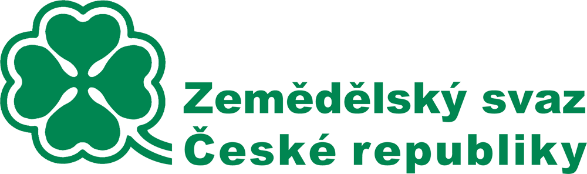 Zemědělský svaz České republiky si vás dovoluje pozvat na mimořádnou tiskovou konferenci.Tisková konference se bude konat v kulturním domě ve Větrném Jeníkově 14. 3. ve 13:00Témata tiskové konference: Výsledek hospodaření v zemědělství za rok 2016Postoj Zemědělského svazu ČR k předkupnímu právu Na konferenci vystoupí: Ing. Martin Pýcha – předseda Zemědělského svazu ČR Ing. Jaroslav Švec – předseda ZEA Světice, a.s a člen představenstva Zemědělského svazu ČR Ing. Jaroslav Vaňous – předseda ZD Sloupnice a člen představenstva Zemědělského svazu ČR  Prosíme o potvrzení účasti